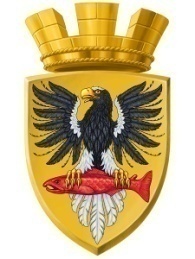                           Р О С С И Й С К А Я   Ф Е Д Е Р А Ц И ЯКАМЧАТСКИЙ КРАЙП О С Т А Н О В Л Е Н И ЕАДМИНИСТРАЦИИ ЕЛИЗОВСКОГО ГОРОДСКОГО ПОСЕЛЕНИЯот    01.  02.  2016					№ 58  -п             г. Елизово	Руководствуясь ст.14 Федерального закона от 06.10.2003 № 131-ФЗ «Об общих принципах организации местного самоуправления в Российской Федерации», ст. 42 Градостроительного кодекса Российской Федерации, согласно Уставу Елизовского городского поселения, на основании постановления администрации Елизовского городского поселения от 10.09.2015 № 635-п «О принятии решения о подготовке проекта планировки и проекта межевания на часть территории в мкр. Аэропорт Елизовского городского поселения в связи со строительством нового аэровокзального комплекса» ПОСТАНОВЛЯЮ:1. Отменить постановление администрации Елизовского городского поселения от 12.11.2010 № 369-п «Об утверждении материалов градостроительной документации по планировке территории благоустройства в границах ул. Звездная – ул. Магистральная – ул. Подстанционная Елизовского городского поселения».2. Управлению делами администрации Елизовского городского поселения разместить настоящее постановление в информационно - телекоммуникационной сети «Интернет» на официальном сайте  администрации Елизовского городского поселения.3. Контроль за исполнением настоящего постановления возложить на  руководителя Управления архитектуры и градостроительства администрации Елизовского городского поселения.4. Настоящее постановление вступает в силу после официального опубликования (обнародования).Глава администрации Елизовского городского поселения                                                          Д.Б. ЩипицынОб отмене постановления администрации Елизовского городского поселения от 12.11.2010 № 369-п «Об утверждении материалов градостроительной документации по планировке территории благоустройства в границах ул. Звездная – ул. Магистральная – ул. Подстанционная Елизовского городского поселения»